Образец углового бланка письма МИРЭА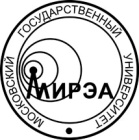 МИНОБРНАУКИ РОССИИФедеральное государственное бюджетное образовательное учреждение высшего образования«Московский технологический университет»МИРЭАпросп. Вернадского, д. 78, Москва, 119454тел.: (499) 215 65 65 доб. 1140, факс: (495) 434 92 87е-mail: mirea@mirea.ru, http//www.mirea.ru_______________№_________________на № _____________от_____________